Water Quality Indicators Guided NotesParts Per MillionMost __________________ substances found in ______________ are measured in parts per million (____________) or even smaller amounts.  This means that for every ______ million parts (units) of water there is a certain number of parts of the ______________________.  Example:  8 / 1,000,000 = _______ ppmWater Quality IndictorsAlkalinityis  _________________________________ to neutralize _____________.produced by minerals such as __________________________________._________________ sediment composed of __________________________________________.Water with ______________ alkalinity is usually _________________________. Ammoniaproduced by the ________________ of organic matter and animal ___________________.___________________________ to most aquatic life, especially at high ________. Bacteria readily ____________________ ammonia to _______________________. Nitrates are a plant _______________________________is a form of ___________________ and part of the ____________________________________.BacteriaMost bacteria are ___________________ in nutrient and other organic cycles.Excess ______________________ cause algal ___________________.    As algae die and _______________, the high bacterial load rapidly __________________ dissolved oxygen.Certain types of bacteria indicate ____________ and ____________ waste _____________.Escherichia coli are _________________________ bacteria found in the ____________________ of warm-blooded organisms.  Most strains are harmless but one E. coli strain can cause severe diarrhea and kidney _______________________. Dissolved Oxygena product of _________________________________ and _____________________________.The ____________________ the water, the _________________ oxygen it can hold.Summer is often a time of oxygen ________________ for _________________ organisms.Most organisms need at least _____ or ____ ppm of oxygen in order to ___________.Even _____________ water rarely contains more than ________ ppm. Conductivitymeasures the water’s ability to __________________________________________________.___________________ water is a _________________ conductor.The addition of ______________________ solids, especially _______________, increases the __________________________ of water.__________________________________ is measured using a conductivity _______________.Hardnessrefers to the _______________ of ______________ and __________________________ in water.Hard water has _______________ concentrations of these _________________.  Soft water has ______________ concentrations.Water hardness often originates from _______________________.Nitratea primary plant ______________________.Nitrate is __________ soluble and moves _________ from surface to __________________.Excess nitrate causes _______________ blooms that __________________ water quality.Under normal conditions, the ________________________________ keeps the amount of available nitrogen in _____________________ with the demands. However, excessive use of ________________________ and ___________________________________ release have created a surplus of nitrate. The result is ____________________________________ from excess __________________ and ______________________ with reduced ____________________________________.PesticidesEffects on _________________ organisms – Moderately to highly ___________________ to mammals, __________________________, __________________________________, ___________________________ and _______________.pHpH is the ____________________ of the ____________________ ion (H+) concentration. The pH scale is ___________ to ___________.  Seven is ________, below seven is ________, and above seven is _______ (or _________). Most _________________ organisms exist within a pH range of _________________. PhosphatePhosphate’s concentrations in __________ water is generally __________; however, phosphorus is used extensively in _____________ and other _______________.The primary sources of phosphates to surface water are _____________________, _____________________________, and ____________________________________.High levels of _____________________________ can over stimulate the growth of ________________________________ and __________________________.This in turn, will cause high DO ___________________________ and ___________________ to fish and many aquatic ______________________________.Sediment________________________ causes loose soil to ___________________ the waterwaysSuspended sediment __________________________________ to plants and _____________________________ dissolved oxygen.As sediments settle, they can _____________ bottom (________________) organisms.TemperatureMost aquatic organisms live within a temperature range of +32º F (+0º C) to 90º F (32º C). Rapid temperature change and temperature extremes can stress aquatic organisms.Temperature affects the oxygen-carrying capacity of water. 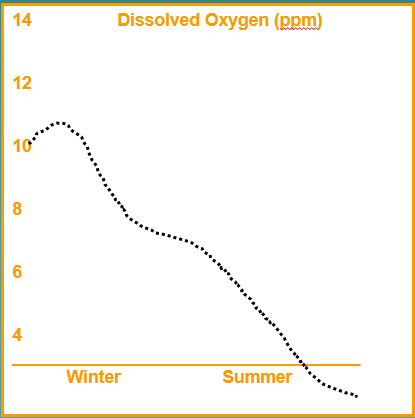 Total Dissolved Solids (TDS)TDS is the measure of the material ______________________ in ______________________.This measure is related to ____________________, _________________ and conductivity.Hard water has _______________ TDS than ______________ water.Total Suspended SolidsTSS is the measure of the ______________ _________________________ in the water.TSS is related to _________________________.Water with high TSS usually has high __________________________ (TDS) as well.TurbidityTurbidity refers to water ________________________._____________________________ suspended in the water _____________________ turbidity.A __________________________ is one type of instrument used to measure turbidity. Toxic ChemicalsToxic chemicals usually come from ________________________ and ________________________ production.The effects are often _____________________ until years after they have entered the _________________________.Toxic chemicals include heavy metals (___________________, mercury), organic compounds (_______________, PCB), inorganic substances (arsenic) and others.